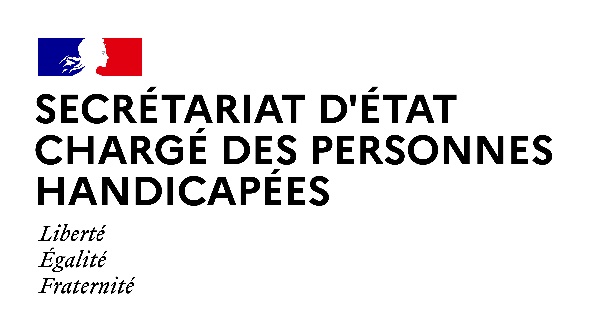 AGENDAAgenda prévisionnel de Madame Sophie CLUZELdu lundi 1er feVrier AU VENDREDI 5 fevrier 2021Paris, le 1er février 2021LUNDI 1er FEVRIER 202112h45 : Signature de conventions relatives à l’opération « 30 minutes d’activité physique quotidienne à l’École » avec les fédérations sportives, M. Jean-Michel BLANQUER, ministre de l’Education nationale, de la Jeunesse et des Sports et 
Mme Roxana MARACINEANU, ministre déléguée auprès du ministre de l’Education nationale, de la Jeunesse et des Sports, chargée des Sports, dans le cadre de la 
5ème édition de la Semaine Olympique et Paralympique  (Paris)17H30 : 	Entretien avec M. Jean VENDROUX, président de la Fondation Anne de Gaulle, et 
Mme Corinne BEBIN, directrice générale de la Fondation Anne de Gaulle  (Secrétariat d’Etat en charge des personnes handicapées)MARDI 2 FEVRIER 202110h00 : Entretien avec Mme Marie-Amélie LE FUR, Présidente du Comité Paralympique et Sportif Français et M. Elie PATRIGEON, Directeur général du Comité Paralympique et Sportif Français  (Secrétariat d’Etat en charge des personnes handicapées)15h00 : Questions au Gouvernement  (Assemblée nationale)17h30 : Entretien avec les associations gestionnaires d’établissements et services médico-       sociaux sur l’évolution de la situation sanitaire  (Visioconférence)19h30 : Réunion de ministres relative à la « COVID19 », présidée par le Premier ministre  (Visioconférence)MERCREDI 3 FEVRIER 202110h30 :  Conseil des ministres(Palais de l’Elysée)14h00 : Entretien avec Mme Céline CALVEZ, députée des Hauts-de-Seine, membre de la commission des affaires culturelles et de l’éducation de l’Assemblée nationale  (Secrétariat d’Etat en charge des personnes handicapées)15h00 : Questions au Gouvernement   (Sénat)17h00 : Entretien avec M. Dominique LIBAULT  (Secrétariat d’Etat en charge des personnes handicapées)JEUDI 4 FEVRIER 202114h00 :  Déplacement avec Mme Roxana MARACINEANU, ministre déléguée auprès du ministre de l’Education nationale, de la Jeunesse et des Sports, chargée des Sports et Mme Marie-Amélie LE FUR, Présidente du Comité Paralympique et Sportif Français autour de la labellisation Génération 2024 des Établissements Sociaux et Médico-Sociaux (ESMS) à l’occasion de la 5ème édition de la Semaine Olympique et Paralympique  (Gagny)VENDREDI 5 FEVRIER 202109h30 : Comité Interministériel de la Transformation Publique présidé par le Premier ministre  (Visioconférence)15h00 : Entretien avec Mme Virginie LASSERRE, Directrice générale de la cohésion sociale (DGCS), et Mme Virginie MAGNANT, Directrice de la Caisse nationale de solidarité pour l'autonomie (CNSA)  (Secrétariat d’Etat en charge des personnes handicapées)Contact presse : 
seph.communication@pm.gouv.fr